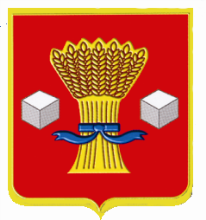 АдминистрацияСветлоярского муниципального района Волгоградской областиПОСТАНОВЛЕНИЕВ соответствии с Федеральным законом от 06.10.2003 № 131-ФЗ                        «Об общих принципах организации местного самоуправления в Российской Федерации», с Водным кодексом Российской Федерации от 03.06.2006                       № 74-ФЗ, Правилами охраны жизни людей на водных объектах на территории Волгоградской области, утвержденным Постановлением Губернатора Волгоградской области от 07.02.2014 № 104 «Об утверждении Правил охраны жизни людей на водных объектах на территории Волгоградской области», рассмотрев протест Волгоградской межрайонной природоохранной прокуратуры от 25.08.2022 № 04-01-2022/144, руководствуясь Уставом Светлоярского муниципального района Волгоградской области, Уставом Светлоярского городского поселения Светлоярского муниципального района Волгоградской области,п о с т а н о в л я ю:1. Утвердить прилагаемые Правила использования водных объектов общего пользования, расположенных на территории Светлоярского муниципального района Волгоградской области, для личных и бытовых нужд (приложение).2. Признать утратившим силу постановление администрации Светлоярского муниципального района Волгоградской области от 18.12.2008           № 966 «Об утверждении правил использования водных объектов общего пользования, расположенных на территории Светлоярского муниципального района Волгоградской области для личных и бытовых нужд».3. Рекомендовать главам сельских поселений Светлоярского муниципального района Волгоградской области разработать и утвердить порядок предоставления гражданам информации об ограничениях водопользования на водных объектах общего пользования, расположенных на территориях муниципальных образований.4. Отделу по муниципальной службе, общим и кадровым вопросам (Иванова Н.В.) разместить настоящее постановление на официальном сайте Светлоярского муниципального района Волгоградской области информационно-телекоммуникационной сети Интернет, а также в районной газете «Восход».5. Постановление вступает в силу со дня официального опубликования.6. Контроль над исполнением настоящего постановления возложить на заместителя главы Светлоярского муниципального района Волгоградской области Ю.Н.Ускова.Исполняющий обязанностиглавы муниципального района                                                                В.В.ФадеевИсп. О.А. ВидманПРАВИЛАиспользования водных объектов общего пользования, расположенных на территории Светлоярского муниципального района Волгоградской области, для личных и бытовых нужд1. Общие положения1.1. Настоящие Правила разработаны в соответствии с Водным кодексом Российской Федерации от 03.06.2006 № 74-ФЗ, Федеральным законом               от 20.12.2004 № 166-ФЗ «О рыболовстве и сохранении водных биологических ресурсов», Правилами пользования водными объектами для плавания на маломерных плавательных средствах на территории Волгоградской области, утвержденными Постановлением Главы Администрации Волгоградской области от 11.04.2006 № 406, Правилами охраны жизни людей на воде в Волгоградской области, утвержденным Постановлением Главы Администрации Волгоградской области от 07.02.2014 № 104 «Об утверждении Правил охраны жизни людей                на водных объектах на территории Волгоградской области», СанПиН 2.1.3684-21 «Санитарно-эпидемиологические требования к содержанию территорий городских и сельских поселений, к водным объектам, питьевой воде и питьевому водоснабжению, атмосферному воздуху, почвам, жилым помещениям, эксплуатации производственных, общественных помещений, организации и проведению санитарно-противоэпидемических (профилактических) мероприятий».1.2. Правила устанавливают порядок использования водных объектов общего пользования, расположенных на территории Светлоярского муниципального района Волгоградской области для личных и бытовых нужд.1.3. Соблюдение настоящих Правил является обязательным                                для граждан, находящихся на территории Светлоярского муниципального района Волгоградской области.2. Условия использования водных объектов общего пользования2.1. Каждый гражданин вправе иметь доступ к водным объектам общего пользования и бесплатно использовать их для личных и бытовых нужд:- отдыхать, заниматься туризмом, спортом, любительским рыболовством;- плавать на маломерных судах и гидроциклах;- пользоваться береговой полосой (без использования транспорта) для передвижения и пребывания у водного объекта общего пользования;- осуществлять общее водопользование в соответствии с водным законодательством Российской Федерации.2.2. При использовании водных объектов общего пользования запрещается:- купание у причалов, пристаней, в пределах запретных зон, плотин, водопроводных и иных сооружений, а также в других запрещенных местах, в которых выставлены информационные знаки и предупредительные щиты;- движение автотранспортных средств и другой техники в пределах береговой полосы водного объекта общего пользования;- мойка автотранспортных средств и другой техники в водных объектах и на их берегах;- стирка белья и купание животных в местах, отведенных для купания людей, и выше их по течению до 500 метров;- захламление мусором береговых водных объектов, организация свалок, складирование бытового и строительного мусора;- применение минеральных удобрений и ядохимикатов, сброс в водные объекты жидких и твердых бытовых отходов;- сенокос, выпас, водопой скота в местах, отведенных для отдыха;- граждане при использовании водных объектов общего пользования обязаны соблюдать иные требования общего водопользования, предусмотренные законодательством Российской Федерации.3. Использование водных объектов для плавания на маломерных судах3.1. Использование водных объектов для плавания маломерных судов                  на судоходных водоемах разрешается с открытия до закрытия навигации,                    а на несудоходных – после спада паводковых вод для ледостава с введением следующих ограничений:- запрещается плавание на акваториях и в районах, объявленных закрытыми, а также в запретный период без соответствующих разрешений;- запрещается движение и эксплуатация маломерных судов на водоемах в течение одного месяца с момента объявления весеннего нерестового запретного периода; запреты, указанные в настоящих правилах,                                    не распространяются на маломерные суда контрольно-надзорных органов, осуществляющих свои функции на данной территории.3.2. Запрещается заходить под мотором или парусом и маневрировать     на акваториях (участках водных объектов) пляжей, купален, других мест купания и массового отдыха населения на водоемах.3.3. Запрещается приближаться на гидроциклах на расстояние                       менее 100 метров к границам заплыва на пляжах и в других организованных местах купания или купающимися.3.4. Эксплуатация маломерных судов, не зарегистрированных в установленном порядке, запрещается.3.5. Судоводители маломерных судов, иные лица, управляющие этими судами, а также лица, ответственные за их эксплуатацию, несут административную ответственность за нарушение настоящих Правил, если эти нарушения по своему характеру не влекут за собой, в соответствии с действующим законодательством, уголовной ответственности.4. Использование водных объектов в целях любительского рыболовства4.1. Граждане вправе осуществлять любительское рыболовство                        на водных объектах общего пользования свободно и бесплатно. Ограничения любительского рыболовства могут устанавливаться Федеральным закономот 20.10.2004 № 166-ФЗ «О рыболовстве и сохранении водных биологических ресурсов».4.2. Любительское рыболовство в прудах, обводненных карьерах, находящихся в собственности граждан или юридических лиц, осуществляется с согласия их собственников.4.3. Любительское рыболовство на рыбопромысловых участках осуществляется с согласия пользователей рыбопромысловыми участками.4.4. Водные биоресурсы, находящиеся в муниципальной собственности, предоставляются в пользование юридическим лицам и индивидуальным предпринимателям для осуществления предпринимательской деятельности, связанной с оказанием услуг гражданам, осуществляющими любительское рыболовство (организации любительского рыболовства), на основании договоров, предусмотренных действующим законодательством.4.5. Во время рыбной ловли нельзя пробивать большое количество лунок                                    на ограниченной площади, прыгать и бегать по льду, собираться большими группами на ограниченной площади.Каждому рыболову рекомендуется иметь с собой спасательное средство в виде шнура длинной 12-15 метров, на одном конце закреплен груз весом                   400-5000 граммов, на другом изготовлена петля.4.6. Осуществлять любительское рыболовство не вправе:- в запретные сроки и в закрытых для вылова мест;- с применением взрывчатых, токсичных и наркотических средств, электротока, колющих орудий лова, сетей всех типов, а также других запрещенных законодательством орудий лова;- осуществлять лов способом багрения (на подсечку), способом оглушения, способом лова на кольцо, переметами, на подсветку, раколовками более пяти штук на пользователя с диаметром каждой раколовки более 80 см, раков пресноводных – руками вброд или путем ныряния, а также других запрещенных законодательством Российской Федерации способов лова.4.7. Граждане, осуществляющие вылов водных биоресурсов, виновные в нарушении правил рыболовства, несут ответственность в соответствии с действующим законодательством Российской Федерации.5. Использование водных объектов общего пользования для отдыха, туризма и спорта5.1. При использовании зон рекреации (отдыха, туризма и спора) водных объектов общего пользователя запрещается:- купание в местах, где выставлены щиты (аншлаги) с предупреждающими и запрещающимися надписями;- купание в необорудованных, незнакомых местах;- заплывать за буйки, обозначающие границы плавания;- подплывать к моторным, парусным судам, весельным лодкам и другим плавсредствам;- прыгать в воду с катеров, лодок, причалов, а также сооружений, не приспособленных для этих целей;- загрязнять и засорять водоемы;- распивать спиртные напитки, купаться в состоянии алкогольного опьянения;- приводить с собой собак и других животных;- оставлять на берегу, в гардеробах и раздевальнях бумагу, стекло и другой мусор и отходы;- играть с мячом и в спортивные игры в не отведенных для этого целей местах, а также допускать в воде шалости, связанные с нырянием и захватом купающихся;- подавать крики ложной тревоги;- плавать на средствах, не предназначенных для этого.5.2. Родители (законные представители или лица их заменяющие) обязаны не допускать купание детей в неустановленных местах, плавание с использованием не приспособленных для этого средств (предметов), совершение на пляжах и в местах общего пользования на водных объектах запрещенных действий.Купание детей, не умеющих плавать, проводится отдельно от детей, умеющих плавать.5.3. Лица, нарушившие требования Правил охраны жизни людей на водных объектах, несут ответственность в соответствии с законодательством Российской Федерации и Волгоградской области.6. Использование водных объектов общего пользования для хозяйственно-бытовых нужд6.1. Санитарные правила при использовании водных объектов общего пользования имеют целью обеспечить предотвращение и устранение загрязнения поверхностных вод, которое может привести к нарушению здоровья населения, развитию массовых инфекционных, паразитарных и неинфекционных, а также к ухудшению условия водопользования населения.6.2. Водные объекты питьевого, хозяйственно-бытового водопользования считаются загрязненными, если показатели состава и свойства воды в пунктах водопользования изменились под прямым или косвенным влиянием хозяйственной деятельности, бытового использования и стали частично или полностью непригодными для водопользования населения.6.3. За нарушение санитарного законодательства устанавливается дисциплинарная, административная и уголовная ответственность.от 28.09.2022                       № 1599Об утверждении правил использования водных объектов общего пользования, расположенных на территории Светлоярского муниципального района Волгоградской области для личных и бытовых нуждПриложение к постановлению администрации Светлоярского муниципального района Волгоградской области от ___________ № _________